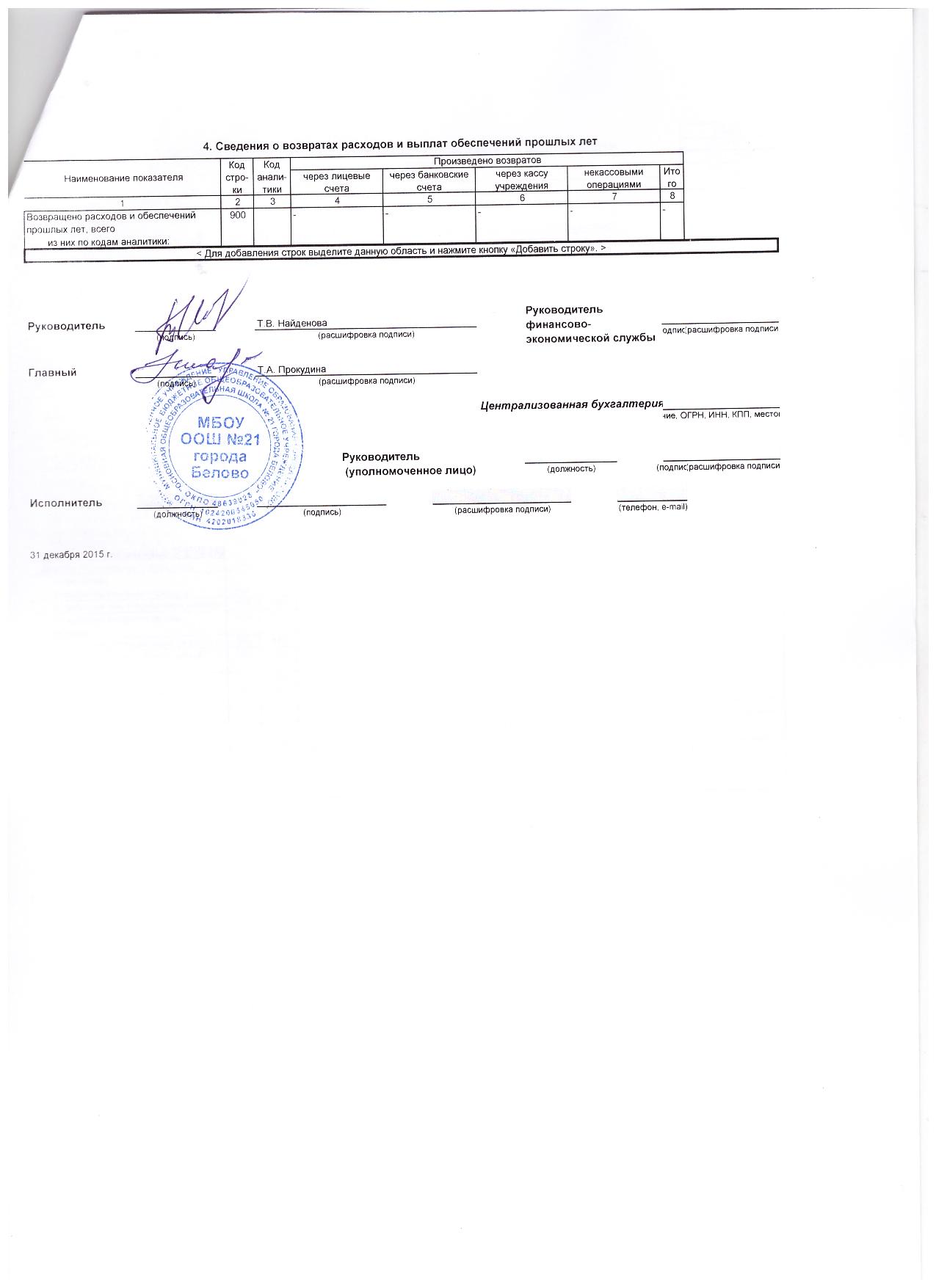 ОТЧЕТ
ОБ ИСПОЛНЕНИИ УЧРЕЖДЕНИЕМ ПЛАНА ЕГО ФИНАНСОВО-ХОЗЯЙСТВЕННОЙ ДЕЯТЕЛЬНОСТИОТЧЕТ
ОБ ИСПОЛНЕНИИ УЧРЕЖДЕНИЕМ ПЛАНА ЕГО ФИНАНСОВО-ХОЗЯЙСТВЕННОЙ ДЕЯТЕЛЬНОСТИОТЧЕТ
ОБ ИСПОЛНЕНИИ УЧРЕЖДЕНИЕМ ПЛАНА ЕГО ФИНАНСОВО-ХОЗЯЙСТВЕННОЙ ДЕЯТЕЛЬНОСТИОТЧЕТ
ОБ ИСПОЛНЕНИИ УЧРЕЖДЕНИЕМ ПЛАНА ЕГО ФИНАНСОВО-ХОЗЯЙСТВЕННОЙ ДЕЯТЕЛЬНОСТИОТЧЕТ
ОБ ИСПОЛНЕНИИ УЧРЕЖДЕНИЕМ ПЛАНА ЕГО ФИНАНСОВО-ХОЗЯЙСТВЕННОЙ ДЕЯТЕЛЬНОСТИОТЧЕТ
ОБ ИСПОЛНЕНИИ УЧРЕЖДЕНИЕМ ПЛАНА ЕГО ФИНАНСОВО-ХОЗЯЙСТВЕННОЙ ДЕЯТЕЛЬНОСТИОТЧЕТ
ОБ ИСПОЛНЕНИИ УЧРЕЖДЕНИЕМ ПЛАНА ЕГО ФИНАНСОВО-ХОЗЯЙСТВЕННОЙ ДЕЯТЕЛЬНОСТИОТЧЕТ
ОБ ИСПОЛНЕНИИ УЧРЕЖДЕНИЕМ ПЛАНА ЕГО ФИНАНСОВО-ХОЗЯЙСТВЕННОЙ ДЕЯТЕЛЬНОСТИОТЧЕТ
ОБ ИСПОЛНЕНИИ УЧРЕЖДЕНИЕМ ПЛАНА ЕГО ФИНАНСОВО-ХОЗЯЙСТВЕННОЙ ДЕЯТЕЛЬНОСТИОТЧЕТ
ОБ ИСПОЛНЕНИИ УЧРЕЖДЕНИЕМ ПЛАНА ЕГО ФИНАНСОВО-ХОЗЯЙСТВЕННОЙ ДЕЯТЕЛЬНОСТИОТЧЕТ
ОБ ИСПОЛНЕНИИ УЧРЕЖДЕНИЕМ ПЛАНА ЕГО ФИНАНСОВО-ХОЗЯЙСТВЕННОЙ ДЕЯТЕЛЬНОСТИОТЧЕТ
ОБ ИСПОЛНЕНИИ УЧРЕЖДЕНИЕМ ПЛАНА ЕГО ФИНАНСОВО-ХОЗЯЙСТВЕННОЙ ДЕЯТЕЛЬНОСТИОТЧЕТ
ОБ ИСПОЛНЕНИИ УЧРЕЖДЕНИЕМ ПЛАНА ЕГО ФИНАНСОВО-ХОЗЯЙСТВЕННОЙ ДЕЯТЕЛЬНОСТИОТЧЕТ
ОБ ИСПОЛНЕНИИ УЧРЕЖДЕНИЕМ ПЛАНА ЕГО ФИНАНСОВО-ХОЗЯЙСТВЕННОЙ ДЕЯТЕЛЬНОСТИКОДЫОТЧЕТ
ОБ ИСПОЛНЕНИИ УЧРЕЖДЕНИЕМ ПЛАНА ЕГО ФИНАНСОВО-ХОЗЯЙСТВЕННОЙ ДЕЯТЕЛЬНОСТИОТЧЕТ
ОБ ИСПОЛНЕНИИ УЧРЕЖДЕНИЕМ ПЛАНА ЕГО ФИНАНСОВО-ХОЗЯЙСТВЕННОЙ ДЕЯТЕЛЬНОСТИОТЧЕТ
ОБ ИСПОЛНЕНИИ УЧРЕЖДЕНИЕМ ПЛАНА ЕГО ФИНАНСОВО-ХОЗЯЙСТВЕННОЙ ДЕЯТЕЛЬНОСТИОТЧЕТ
ОБ ИСПОЛНЕНИИ УЧРЕЖДЕНИЕМ ПЛАНА ЕГО ФИНАНСОВО-ХОЗЯЙСТВЕННОЙ ДЕЯТЕЛЬНОСТИОТЧЕТ
ОБ ИСПОЛНЕНИИ УЧРЕЖДЕНИЕМ ПЛАНА ЕГО ФИНАНСОВО-ХОЗЯЙСТВЕННОЙ ДЕЯТЕЛЬНОСТИОТЧЕТ
ОБ ИСПОЛНЕНИИ УЧРЕЖДЕНИЕМ ПЛАНА ЕГО ФИНАНСОВО-ХОЗЯЙСТВЕННОЙ ДЕЯТЕЛЬНОСТИОТЧЕТ
ОБ ИСПОЛНЕНИИ УЧРЕЖДЕНИЕМ ПЛАНА ЕГО ФИНАНСОВО-ХОЗЯЙСТВЕННОЙ ДЕЯТЕЛЬНОСТИОТЧЕТ
ОБ ИСПОЛНЕНИИ УЧРЕЖДЕНИЕМ ПЛАНА ЕГО ФИНАНСОВО-ХОЗЯЙСТВЕННОЙ ДЕЯТЕЛЬНОСТИОТЧЕТ
ОБ ИСПОЛНЕНИИ УЧРЕЖДЕНИЕМ ПЛАНА ЕГО ФИНАНСОВО-ХОЗЯЙСТВЕННОЙ ДЕЯТЕЛЬНОСТИОТЧЕТ
ОБ ИСПОЛНЕНИИ УЧРЕЖДЕНИЕМ ПЛАНА ЕГО ФИНАНСОВО-ХОЗЯЙСТВЕННОЙ ДЕЯТЕЛЬНОСТИОТЧЕТ
ОБ ИСПОЛНЕНИИ УЧРЕЖДЕНИЕМ ПЛАНА ЕГО ФИНАНСОВО-ХОЗЯЙСТВЕННОЙ ДЕЯТЕЛЬНОСТИОТЧЕТ
ОБ ИСПОЛНЕНИИ УЧРЕЖДЕНИЕМ ПЛАНА ЕГО ФИНАНСОВО-ХОЗЯЙСТВЕННОЙ ДЕЯТЕЛЬНОСТИОТЧЕТ
ОБ ИСПОЛНЕНИИ УЧРЕЖДЕНИЕМ ПЛАНА ЕГО ФИНАНСОВО-ХОЗЯЙСТВЕННОЙ ДЕЯТЕЛЬНОСТИОТЧЕТ
ОБ ИСПОЛНЕНИИ УЧРЕЖДЕНИЕМ ПЛАНА ЕГО ФИНАНСОВО-ХОЗЯЙСТВЕННОЙ ДЕЯТЕЛЬНОСТИ0503737на«01» января 2016 г.«01» января 2016 г.«01» января 2016 г.01.01.2016УчреждениеУчреждениеУчреждениеУчреждениеМБОУ ООШ № 21 города БеловоМБОУ ООШ № 21 города БеловоМБОУ ООШ № 21 города БеловоМБОУ ООШ № 21 города БеловоМБОУ ООШ № 21 города БеловоМБОУ ООШ № 21 города БеловоМБОУ ООШ № 21 города БеловоМБОУ ООШ № 21 города БеловоМБОУ ООШ № 21 города БеловоМБОУ ООШ № 21 города Белово48639028Обособленное подразделениеОбособленное подразделениеОбособленное подразделениеОбособленное подразделениеУчредительУчредительУчредительУчредительНаименование органа, осуществля-Наименование органа, осуществля-Наименование органа, осуществля-Наименование органа, осуществля-муниципальное казенное учреждение "Управление образования города Белово"муниципальное казенное учреждение "Управление образования города Белово"муниципальное казенное учреждение "Управление образования города Белово"муниципальное казенное учреждение "Управление образования города Белово"муниципальное казенное учреждение "Управление образования города Белово"муниципальное казенное учреждение "Управление образования города Белово"муниципальное казенное учреждение "Управление образования города Белово"муниципальное казенное учреждение "Управление образования города Белово"муниципальное казенное учреждение "Управление образования города Белово"муниципальное казенное учреждение "Управление образования города Белово"ющего полномочия учредителяющего полномочия учредителяющего полномочия учредителяющего полномочия учредителямуниципальное казенное учреждение "Управление образования города Белово"муниципальное казенное учреждение "Управление образования города Белово"муниципальное казенное учреждение "Управление образования города Белово"муниципальное казенное учреждение "Управление образования города Белово"муниципальное казенное учреждение "Управление образования города Белово"муниципальное казенное учреждение "Управление образования города Белово"муниципальное казенное учреждение "Управление образования города Белово"муниципальное казенное учреждение "Управление образования города Белово"муниципальное казенное учреждение "Управление образования города Белово"муниципальное казенное учреждение "Управление образования города Белово"911Вид финансового обеспечения (деятельности)Вид финансового обеспечения (деятельности)Вид финансового обеспечения (деятельности)Вид финансового обеспечения (деятельности)Приносящая доход деятельность (собственные доходы учреждения)Приносящая доход деятельность (собственные доходы учреждения)Приносящая доход деятельность (собственные доходы учреждения)Приносящая доход деятельность (собственные доходы учреждения)Приносящая доход деятельность (собственные доходы учреждения)Приносящая доход деятельность (собственные доходы учреждения)Приносящая доход деятельность (собственные доходы учреждения)Приносящая доход деятельность (собственные доходы учреждения)Приносящая доход деятельность (собственные доходы учреждения)Приносящая доход деятельность (собственные доходы учреждения)Периодичность: квартальная, годоваяПериодичность: квартальная, годоваяПериодичность: квартальная, годоваяПериодичность: квартальная, годоваяЕдиница измерения:руб.3831. Доходы учреждения Наименование показателя Наименование показателя Наименование показателяКод
стро-
киКод
анали-
тикиУтверждено плановых  назначенийУтверждено плановых  назначенийИсполнено плановых назначенийИсполнено плановых назначенийИсполнено плановых назначенийИсполнено плановых назначенийИсполнено плановых назначенийИсполнено плановых назначенийИсполнено плановых назначенийНе исполнено плановых назначений Наименование показателя Наименование показателя Наименование показателяКод
стро-
киКод
анали-
тикиУтверждено плановых  назначенийУтверждено плановых  назначенийчерез лицевые счетачерез лицевые счетачерез банковские счета через банковские счета через кассу учреждениячерез кассу учреждениянекассовыми операциямиНе исполнено плановых назначений1112344556677810Доходы — всегоДоходы — всегоДоходы — всего010--498 753,88498 753,88------Доходы от собственностиДоходы от собственностиДоходы от собственности030120----------из них:из них:из них:от аренды активовот аренды активовот аренды активов031120----------Доходы от оказания платных услуг (работ)Доходы от оказания платных услуг (работ)Доходы от оказания платных услуг (работ)040130--498 753,88498 753,88------Доходы от штрафов, пеней, иных сумм принудительного изъятияДоходы от штрафов, пеней, иных сумм принудительного изъятияДоходы от штрафов, пеней, иных сумм принудительного изъятия050140----------Безвозмездные поступления от бюджетовБезвозмездные поступления от бюджетовБезвозмездные поступления от бюджетов060150----------в том числе:в том числе:в том числе:поступления от наднациональных организаций и правительств  иностранных государствпоступления от наднациональных организаций и правительств  иностранных государствпоступления от наднациональных организаций и правительств  иностранных государств062152----------поступления от международных финансовых организацийпоступления от международных финансовых организацийпоступления от международных финансовых организаций063153----------Доходы от операций с активамиДоходы от операций с активамиДоходы от операций с активами090х----------в том числе:в том числе:в том числе:от выбытий основных средствот выбытий основных средствот выбытий основных средств092410----------от выбытий нематериальных активовот выбытий нематериальных активовот выбытий нематериальных активов093420----------от выбытий непроизведенных активовот выбытий непроизведенных активовот выбытий непроизведенных активов094430----------от выбытий материальных запасовот выбытий материальных запасовот выбытий материальных запасов095440----------от выбытий ценных бумаг, кроме акцийот выбытий ценных бумаг, кроме акцийот выбытий ценных бумаг, кроме акций096620----------от выбытий акций от выбытий акций от выбытий акций 097630----------от выбытий иных финансовых активовот выбытий иных финансовых активовот выбытий иных финансовых активов098650----------Прочие доходыПрочие доходыПрочие доходы100180----------в том числе:в том числе:в том числе:субсидиисубсидиисубсидии101180----------субсидии на осуществление капитальных вложенийсубсидии на осуществление капитальных вложенийсубсидии на осуществление капитальных вложений102180----------иные трансфертыиные трансфертыиные трансферты103180----------иные прочие доходыиные прочие доходыиные прочие доходы104180----------2. Расходы учреждения2. Расходы учреждения2. Расходы учреждения2. Расходы учреждения2. Расходы учреждения2. Расходы учреждения2. Расходы учреждения2. Расходы учреждения2. Расходы учреждения2. Расходы учреждения2. Расходы учреждения2. Расходы учреждения2. Расходы учреждения2. Расходы учреждения2. Расходы учреждения2. Расходы учреждения2. Расходы учреждения Наименование показателя Наименование показателя Наименование показателяКод
стро-
киКод
анали-
тикиУтверждено плановых  назначенийУтверждено плановых  назначенийИсполнено плановых назначенийИсполнено плановых назначенийИсполнено плановых назначенийИсполнено плановых назначенийИсполнено плановых назначенийИсполнено плановых назначенийИсполнено плановых назначенийНе исполнено плановых назначений Наименование показателя Наименование показателя Наименование показателяКод
стро-
киКод
анали-
тикиУтверждено плановых  назначенийУтверждено плановых  назначенийчерез лицевые счетачерез лицевые счетачерез банковские счета через банковские счета через кассу учреждениячерез кассу учреждениянекассовыми операциямиНе исполнено плановых назначений1112344556677810Расходы — всегоРасходы — всегоРасходы — всего200х--498 753,88498 753,88------в том числе:в том числе:в том числе:Оплата труда и начисления на выплаты по оплате трудаОплата труда и начисления на выплаты по оплате трудаОплата труда и начисления на выплаты по оплате труда160210----------в том числе:в том числе:в том числе:заработная платазаработная платазаработная плата161211----------прочие выплатыпрочие выплатыпрочие выплаты162212----------начисления на выплаты по оплате труданачисления на выплаты по оплате труданачисления на выплаты по оплате труда163213----------Приобретение работ, услугПриобретение работ, услугПриобретение работ, услуг170220----------в том числе:в том числе:в том числе:услуги связиуслуги связиуслуги связи171221----------транспортные услугитранспортные услугитранспортные услуги172222----------коммунальные услугикоммунальные услугикоммунальные услуги173223----------арендная плата за пользование имуществомарендная плата за пользование имуществомарендная плата за пользование имуществом174224----------работы, услуги по содержанию имуществаработы, услуги по содержанию имуществаработы, услуги по содержанию имущества175225----------прочие работы, услугипрочие работы, услугипрочие работы, услуги176226----------Обслуживание долговых обязательствОбслуживание долговых обязательствОбслуживание долговых обязательств190230----------в том числе:в том числе:в том числе:обслуживание долговых обязательств перед резидентамиобслуживание долговых обязательств перед резидентамиобслуживание долговых обязательств перед резидентами191231----------обслуживание долговых обязательств перед нерезидентамиобслуживание долговых обязательств перед нерезидентамиобслуживание долговых обязательств перед нерезидентами192232----------Безвозмездные перечисления организациямБезвозмездные перечисления организациямБезвозмездные перечисления организациям210240----------в том числе:в том числе:в том числе:безвозмездные перечисления государственным и муниципальным организациямбезвозмездные перечисления государственным и муниципальным организациямбезвозмездные перечисления государственным и муниципальным организациям211241----------безвозмездные перечисления организациям, за исключением государственных и муниципальных организацийбезвозмездные перечисления организациям, за исключением государственных и муниципальных организацийбезвозмездные перечисления организациям, за исключением государственных и муниципальных организаций212242---------- Наименование показателя Наименование показателя Наименование показателяКод
стро-
киКод
анали-
тикиУтверждено плановых  назначенийУтверждено плановых  назначенийИсполнено плановых назначенийИсполнено плановых назначенийИсполнено плановых назначенийИсполнено плановых назначенийИсполнено плановых назначенийИсполнено плановых назначенийИсполнено плановых назначенийНе исполнено плановых назначений Наименование показателя Наименование показателя Наименование показателяКод
стро-
киКод
анали-
тикиУтверждено плановых  назначенийУтверждено плановых  назначенийчерез лицевые счетачерез лицевые счетачерез банковские счета через банковские счета через кассу учреждениячерез кассу учреждениянекассовыми операциямиНе исполнено плановых назначений1112344556677810Безвозмездные перечисления бюджетамБезвозмездные перечисления бюджетамБезвозмездные перечисления бюджетам230250----------в том числе:в том числе:в том числе:перечисления наднациональным организациям и правительствам иностранных государствперечисления наднациональным организациям и правительствам иностранных государствперечисления наднациональным организациям и правительствам иностранных государств232252----------перечисления международным организациямперечисления международным организациямперечисления международным организациям233253----------Социальное обеспечениеСоциальное обеспечениеСоциальное обеспечение240260----------в том числе:в том числе:в том числе:пособия по социальной помощи населениюпособия по социальной помощи населениюпособия по социальной помощи населению242262----------пенсии, пособия, выплачиваемые организациями сектора государственного управленияпенсии, пособия, выплачиваемые организациями сектора государственного управленияпенсии, пособия, выплачиваемые организациями сектора государственного управления243263----------Прочие расходыПрочие расходыПрочие расходы250290----------Расходы по приобретению нефинансовых активов Расходы по приобретению нефинансовых активов Расходы по приобретению нефинансовых активов 260300--498 753,88498 753,88------в том числе:в том числе:в том числе:основных средствосновных средствосновных средств261310----------нематериальных активовнематериальных активовнематериальных активов262320----------непроизведенных активовнепроизведенных активовнепроизведенных активов263330----------материальных запасовматериальных запасовматериальных запасов264340--498 753,88498 753,88------Расходы по приобретению финансовых активов Расходы по приобретению финансовых активов Расходы по приобретению финансовых активов 270500----------в том числе:в том числе:в том числе:ценных бумаг, кроме акций ценных бумаг, кроме акций ценных бумаг, кроме акций 271520----------акций и иных форм участия в капиталеакций и иных форм участия в капиталеакций и иных форм участия в капитале272530----------иных финансовых активовиных финансовых активовиных финансовых активов273550----------Возвраты расходов и выплат обеспечений прошлых лет (стр. 300 (гр.5-9) = стр.900 (гр.4-8)Возвраты расходов и выплат обеспечений прошлых лет (стр. 300 (гр.5-9) = стр.900 (гр.4-8)Возвраты расходов и выплат обеспечений прошлых лет (стр. 300 (гр.5-9) = стр.900 (гр.4-8)300----------Результат исполнения  (дефицит / профицит)Результат исполнения  (дефицит / профицит)Результат исполнения  (дефицит / профицит)450х---------х3. Источники финансирования дефицита средств учреждения3. Источники финансирования дефицита средств учреждения3. Источники финансирования дефицита средств учреждения3. Источники финансирования дефицита средств учреждения3. Источники финансирования дефицита средств учреждения3. Источники финансирования дефицита средств учреждения3. Источники финансирования дефицита средств учреждения3. Источники финансирования дефицита средств учреждения3. Источники финансирования дефицита средств учреждения3. Источники финансирования дефицита средств учреждения3. Источники финансирования дефицита средств учреждения3. Источники финансирования дефицита средств учреждения3. Источники финансирования дефицита средств учреждения3. Источники финансирования дефицита средств учреждения3. Источники финансирования дефицита средств учреждения3. Источники финансирования дефицита средств учреждения3. Источники финансирования дефицита средств учреждения Наименование показателя Наименование показателя Наименование показателяКод
стро-
киКод
анали-
тикиУтверждено плановых  назначенийУтверждено плановых  назначенийИсполнено плановых назначенийИсполнено плановых назначенийИсполнено плановых назначенийИсполнено плановых назначенийИсполнено плановых назначенийИсполнено плановых назначенийИсполнено плановых назначенийНе исполнено плановых назначений Наименование показателя Наименование показателя Наименование показателяКод
стро-
киКод
анали-
тикиУтверждено плановых  назначенийУтверждено плановых  назначенийчерез лицевые счетачерез лицевые счетачерез банковские счета через банковские счета через кассу учреждениячерез кассу учреждениянекассовыми операциямиНе исполнено плановых назначений1112344556677810Источники финансирования дефицита средств — всего (стр. 520 + стр. 620 + стр. 700 + стр. 730 + стр. 820 + стр. 830)Источники финансирования дефицита средств — всего (стр. 520 + стр. 620 + стр. 700 + стр. 730 + стр. 820 + стр. 830)Источники финансирования дефицита средств — всего (стр. 520 + стр. 620 + стр. 700 + стр. 730 + стр. 820 + стр. 830)500---------- в том числе: в том числе: в том числе:Внутренние источники Внутренние источники Внутренние источники 520----------из них:из них:из них:курсовая разницакурсовая разницакурсовая разница521171----------поступления от погашения займов (ссуд)поступления от погашения займов (ссуд)поступления от погашения займов (ссуд)525640----------выплаты по предоставлению займов (ссуд) выплаты по предоставлению займов (ссуд) выплаты по предоставлению займов (ссуд) 526540----------поступления заимствований от резидентовпоступления заимствований от резидентовпоступления заимствований от резидентов527710----------погашение заимствований от резидентовпогашение заимствований от резидентовпогашение заимствований от резидентов528810----------Внешние источникиВнешние источникиВнешние источники620----------из них:из них:из них:курсовая разницакурсовая разницакурсовая разница621171----------поступления заимствований от резидентовпоступления заимствований от резидентовпоступления заимствований от резидентов625720----------погашение заимствований от нерезидентовпогашение заимствований от нерезидентовпогашение заимствований от нерезидентов626820----------Изменение остатков средствИзменение остатков средствИзменение остатков средств700х----------увеличение остатков средств, всегоувеличение остатков средств, всегоувеличение остатков средств, всего710510-540 979,88-540 979,88-----хуменьшение остатков средств, всегоуменьшение остатков средств, всегоуменьшение остатков средств, всего720610540 979,88540 979,88-----хИзменение остатков по внутренним оборотам средств учрежденияИзменение остатков по внутренним оборотам средств учрежденияИзменение остатков по внутренним оборотам средств учреждения730х--------в том числе:в том числе:в том числе:увеличение остатков средств учреждения увеличение остатков средств учреждения увеличение остатков средств учреждения 731510---------хуменьшение остатков средств учрежденияуменьшение остатков средств учрежденияуменьшение остатков средств учреждения732610---------х Наименование показателя Наименование показателя Наименование показателяКод
стро-
киКод
анали-
тикиУтверждено плановых  назначенийУтверждено плановых  назначенийИсполнено плановых назначенийИсполнено плановых назначенийИсполнено плановых назначенийИсполнено плановых назначенийИсполнено плановых назначенийИсполнено плановых назначенийИсполнено плановых назначенийНе исполнено плановых назначений Наименование показателя Наименование показателя Наименование показателяКод
стро-
киКод
анали-
тикиУтверждено плановых  назначенийУтверждено плановых  назначенийчерез лицевые счетачерез лицевые счетачерез банковские счета через банковские счета через кассу учреждениячерез кассу учреждениянекассовыми операциямиНе исполнено плановых назначений1112344556677810Изменение остатков по внутренним расчетамИзменение остатков по внутренним расчетамИзменение остатков по внутренним расчетам820х-------в том числе:в том числе:в том числе:увеличение остатков по внутренним расчетам (Кт 0 304 04 510)увеличение остатков по внутренним расчетам (Кт 0 304 04 510)увеличение остатков по внутренним расчетам (Кт 0 304 04 510)821-------уменьшение остатков по внутренним расчетам (Дт 0 304 04 610)уменьшение остатков по внутренним расчетам (Дт 0 304 04 610)уменьшение остатков по внутренним расчетам (Дт 0 304 04 610)822-------Изменение остатков расчетов по внутренним привлечениям средств Изменение остатков расчетов по внутренним привлечениям средств Изменение остатков расчетов по внутренним привлечениям средств 830х----------в том числе:в том числе:в том числе:увеличение расчетов по внутреннему привлечению остатков средств (Кт 0 304 06 000)увеличение расчетов по внутреннему привлечению остатков средств (Кт 0 304 06 000)увеличение расчетов по внутреннему привлечению остатков средств (Кт 0 304 06 000)831----------уменьшение расчетов по внутреннему привлечению остатков средств (Дт 0 304 06 000)уменьшение расчетов по внутреннему привлечению остатков средств (Дт 0 304 06 000)уменьшение расчетов по внутреннему привлечению остатков средств (Дт 0 304 06 000)832----------4. Сведения о возвратах расходов и выплат обеспечений прошлых лет4. Сведения о возвратах расходов и выплат обеспечений прошлых лет4. Сведения о возвратах расходов и выплат обеспечений прошлых лет4. Сведения о возвратах расходов и выплат обеспечений прошлых лет4. Сведения о возвратах расходов и выплат обеспечений прошлых лет4. Сведения о возвратах расходов и выплат обеспечений прошлых лет4. Сведения о возвратах расходов и выплат обеспечений прошлых лет4. Сведения о возвратах расходов и выплат обеспечений прошлых лет4. Сведения о возвратах расходов и выплат обеспечений прошлых лет4. Сведения о возвратах расходов и выплат обеспечений прошлых лет4. Сведения о возвратах расходов и выплат обеспечений прошлых лет4. Сведения о возвратах расходов и выплат обеспечений прошлых лет4. Сведения о возвратах расходов и выплат обеспечений прошлых лет4. Сведения о возвратах расходов и выплат обеспечений прошлых лет4. Сведения о возвратах расходов и выплат обеспечений прошлых лет Наименование показателя Наименование показателя Наименование показателяКод
стро-
киКод
анали-
тикиПроизведено возвратовПроизведено возвратовПроизведено возвратовПроизведено возвратовПроизведено возвратовПроизведено возвратовПроизведено возвратовПроизведено возвратовПроизведено возвратов Наименование показателя Наименование показателя Наименование показателяКод
стро-
киКод
анали-
тикичерез лицевые счетачерез лицевые счетачерез банковские счета через банковские счета через кассу учреждениячерез кассу учреждениянекассовыми операцияминекассовыми операциямиИтого11123445566778Возвращено расходов и обеспечений прошлых лет, всегоВозвращено расходов и обеспечений прошлых лет, всегоВозвращено расходов и обеспечений прошлых лет, всего900---------из них по кодам аналитики:из них по кодам аналитики:из них по кодам аналитики:< Для добавления строк выделите данную область и нажмите кнопку «Добавить строку». >< Для добавления строк выделите данную область и нажмите кнопку «Добавить строку». >< Для добавления строк выделите данную область и нажмите кнопку «Добавить строку». >< Для добавления строк выделите данную область и нажмите кнопку «Добавить строку». >< Для добавления строк выделите данную область и нажмите кнопку «Добавить строку». >< Для добавления строк выделите данную область и нажмите кнопку «Добавить строку». >< Для добавления строк выделите данную область и нажмите кнопку «Добавить строку». >< Для добавления строк выделите данную область и нажмите кнопку «Добавить строку». >< Для добавления строк выделите данную область и нажмите кнопку «Добавить строку». >< Для добавления строк выделите данную область и нажмите кнопку «Добавить строку». >< Для добавления строк выделите данную область и нажмите кнопку «Добавить строку». >< Для добавления строк выделите данную область и нажмите кнопку «Добавить строку». >< Для добавления строк выделите данную область и нажмите кнопку «Добавить строку». >< Для добавления строк выделите данную область и нажмите кнопку «Добавить строку». >< Для добавления строк выделите данную область и нажмите кнопку «Добавить строку». >РуководительТ.В. НайденоваТ.В. НайденоваТ.В. НайденоваТ.В. НайденоваТ.В. НайденоваРуководитель финансово- экономической службыРуководитель финансово- экономической службыРуководитель финансово- экономической службы(подпись)(расшифровка подписи)(расшифровка подписи)(расшифровка подписи)(расшифровка подписи)(расшифровка подписи)Руководитель финансово- экономической службыРуководитель финансово- экономической службыРуководитель финансово- экономической службы(подпись)(расшифровка подписи)Главный бухгалтерТ.А. ПрокудинаТ.А. ПрокудинаТ.А. ПрокудинаТ.А. ПрокудинаТ.А. Прокудина(подпись)(расшифровка подписи)(расшифровка подписи)(расшифровка подписи)(расшифровка подписи)(расшифровка подписи)Централизованная бухгалтерияЦентрализованная бухгалтерияЦентрализованная бухгалтерияЦентрализованная бухгалтерия(наименование, ОГРН, ИНН, КПП, местонахождение)(наименование, ОГРН, ИНН, КПП, местонахождение)Руководитель 
 (уполномоченное лицо)Руководитель 
 (уполномоченное лицо)Руководитель 
 (уполномоченное лицо)Руководитель 
 (уполномоченное лицо)Руководитель 
 (уполномоченное лицо)Руководитель 
 (уполномоченное лицо)Руководитель 
 (уполномоченное лицо)Руководитель 
 (уполномоченное лицо)(должность)(должность)(подпись)(расшифровка подписи)Исполнитель(должность)(подпись)(подпись)(подпись)(расшифровка подписи)(расшифровка подписи)(расшифровка подписи)(телефон, e-mail)(телефон, e-mail)